IDeRBlog ii Unterrichtsvorbereitungensp-stStunde – Wann stehen sp und st?Stunde – Wann stehen sp und st?Stunde – Wann stehen sp und st?Stunde – Wann stehen sp und st?Stunde – Wann stehen sp und st?Stunde – Wann stehen sp und st?InhaltZeitMedienSozialform11EinstiegLehrer*in teilt einen kurzen Text über Sport ausSchüler*innen lesen den TextEin*e Schüler*in liest den Text laut vorIDee: Zusätzliche oder alternative Verwendung der Audioversion des Textes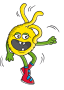 10min.Vorlage 1 (Text Sport) Vorlage 2 (Audio Sport)UG22Aussprache der WörterLehrer*in liest beispielhaft einige Wörter mit sp-st vorWas hört ihr? Welche Laute hört ihr am Anfang/ in der Mitte/ am Ende des Wortes?Lehrer*in schreibt beispielhaft einige Wörter an die Tafel und lässt diese erneut vorlesen, während die anderen Schüler*innen genau zuhören
Regel: sch vor p und t10min.TafelUG33Fixieren der RegelSchüler*innen übertragen das Tafelbild in ihr Heft10min.Heft & StiftEA44Wörter mit sp und st Schüler*innen markieren im Text alle Wörter mit sp in grün und alle Wörter mit st in blau10min.Vorlage 1 (Text Sport)PA55Stellen der HausaufgabeHA: Schüler*innen erstellen eine Liste mit sp- und st-Wörtern aus dem Text und ergänzen die Liste durch eigene Wörter5min.Heft & StiftVorlage 3 (Leere Wortliste)EAStunde – sp-st zuordnen Stunde – sp-st zuordnen Stunde – sp-st zuordnen Stunde – sp-st zuordnen Stunde – sp-st zuordnen Stunde – sp-st zuordnen InhaltZeitMedienSozialform11EinstiegVergleich der HausaufgabeLehrer*in zeigt die Liste mit den sp- und st-Wörtern aus dem Text in einem Word-Dokument und ergänzt diese mit Wörtern der Schüler*innen10min.Word, Computer, PräsentationsflächeUG22Wörter mit sp-st Jede*r Schüler*in bekommt ein Wort (bestenfalls Nomen) aus der Wortliste zugewiesen und schreibt das Wort auf ein DIN-A4-Blatt. Die Buchstaben sp bzw. st werden farbig hervorgehobenSchüler*innen malen ein Bild passend zu ihrem Wort auf das Blatt20min.Blätter & StifteEA33Fotos von WörternSchüler*innen werden in Gruppen aufgeteilt (4-5 Schüler*innen in einer Gruppe) und fotografieren mit einem iPad pro Gruppe ihre Blätter (ggf. zeigt Lehrer*in, wie die Schüler*innen mit dem iPad fotografieren können)10min.iPads, Blätter
GA44Stellen der HausaufgabeHA: Erfragt von euren Eltern weitere Wörter mit sp-st, welche sich bei euch im Haushalt finden. Nehmt diese für weitere Fotos in die Schule mit5min.Heft & StifteEAStunde – sp-st wiederholenStunde – sp-st wiederholenStunde – sp-st wiederholenStunde – sp-st wiederholenStunde – sp-st wiederholenStunde – sp-st wiederholenInhaltZeitMedienSozialform11EinstiegVergleich der Hausaufgabe. Lehrer*in lässt ein*e oder zwei Schüler*innen ihre selbst formulierte Regel vorlesen5min.HeftUG22Die beste Regel von allen Schüler*innen formulieren eine Regel, die für alle ihre Wörter zutrifft und schreiben diese auf ein weiteres BlattSchüler*innen fotografieren dieses Blatt ebenso ab10min.
BlattBlatt/ iPadsGA33Ein Deckblatt erstellenLehrer*in stellt Aufgabe vor. Aus den Bildern einen kleinen Film erstellenDazu soll zuerst ein Deckblatt mit Titel erstellt und fotografiert werden10min.Blatt/ iPadsGA44Ein Drehbuch erstellenReihenfolge festlegenNotieren, wer was sagt15min.Vorlage 4 (Drehbuch)55Stellen der HausaufgabeHA: Übt euren Text5min.Tafel/ HeftEAStunde – Filme mit sp-st erstellenStunde – Filme mit sp-st erstellenStunde – Filme mit sp-st erstellenStunde – Filme mit sp-st erstellenStunde – Filme mit sp-st erstellenStunde – Filme mit sp-st erstellenInhaltInhaltZeitMedienSozialform1EinstiegWas haben wir in der letzten Stunde gemacht?Was wollen wir jetzt mit dem Drehbuch und den Fotos machen?EinstiegWas haben wir in der letzten Stunde gemacht?Was wollen wir jetzt mit dem Drehbuch und den Fotos machen?5min.---UG2Einen Film erstellenLehrer*in zeigt, wie die Schüler*innen die Bilder in die App iMovie einfügen können, in die richtige Reihenfolge bringen und diese weiterbearbeiten könnenSchüler*innen fügen ihre Bilder in iMovie ein und bearbeiten dieseEinen Film erstellenLehrer*in zeigt, wie die Schüler*innen die Bilder in die App iMovie einfügen können, in die richtige Reihenfolge bringen und diese weiterbearbeiten könnenSchüler*innen fügen ihre Bilder in iMovie ein und bearbeiten diese5min.10min.Apple TV, Beamer, PräsentationsflächeiPadsUGGA3Audio aufnehmenLehrer*in zeigt, wie die Schüler*innen Audio aufnehmen und bearbeiten könnenSchüler*innen nehmen ihre im Drehbuch notierten Sätze aufAudio aufnehmenLehrer*in zeigt, wie die Schüler*innen Audio aufnehmen und bearbeiten könnenSchüler*innen nehmen ihre im Drehbuch notierten Sätze auf5min.15min.Apple TV, Beamer, PräsentationsflächeiPads & DrehbuchUGGA4Stellen der HausaufgabeHA: Erzählt euren Eltern von eurem Projekt und lasst folgende Fragen beantworten: Warum werden diese Wörter so geschrieben?Das Lieblingswort mit sp-st eurer ElternDas schwierigste Wort mit sp-st, das euren Eltern einfälltStellen der HausaufgabeHA: Erzählt euren Eltern von eurem Projekt und lasst folgende Fragen beantworten: Warum werden diese Wörter so geschrieben?Das Lieblingswort mit sp-st eurer ElternDas schwierigste Wort mit sp-st, das euren Eltern einfällt5min.EAStunde – Filme mit sp-st präsentierenStunde – Filme mit sp-st präsentierenStunde – Filme mit sp-st präsentierenStunde – Filme mit sp-st präsentierenStunde – Filme mit sp-st präsentierenStunde – Filme mit sp-st präsentierenInhaltZeitMedienSozialform11Einstieg Was haben eure Eltern gesagt?5min.---UG22Filme präsentieren und bewertenSchüler*innen stellen ihre Filme vor und erhalten angemessenes, konstruktives Feedback von ihren Mitschüler*innen40min.Apple TV, Beamer, Präsentationsfläche, iPadsUG33FilmvorführungGgf. weitere Verwendungsmöglichkeiten für die erstellten Filme diskutieren